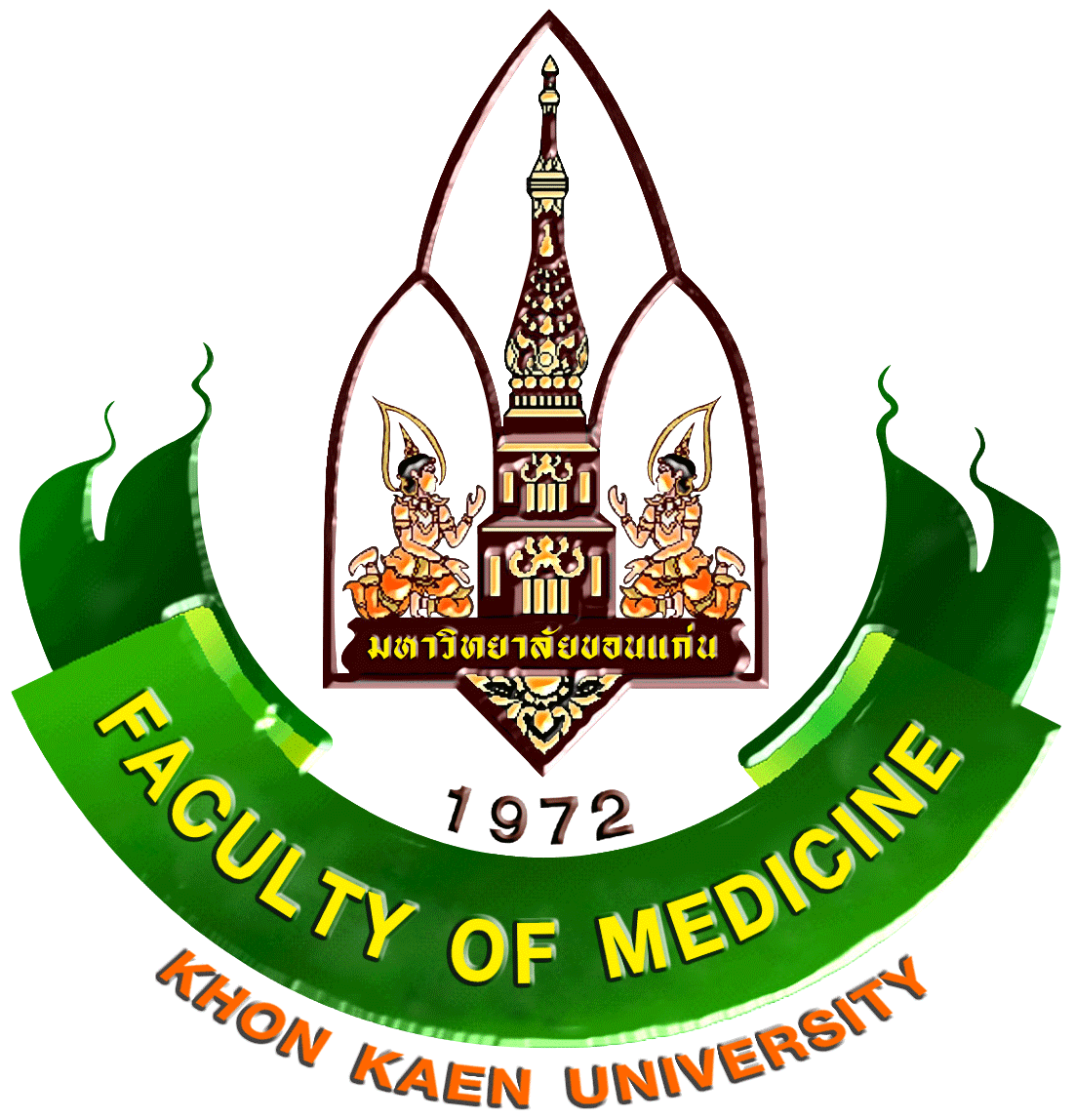 August 8, 2014To whom it may concern,This letter is to inform you that Faculty of Medicine and Khon Kaen University, Thailand will support not more than 20,000 Baht (approximately $US625) for the page charge to our staff who publish their papers in international journals with impact factor.Kind Regards,Professor Pewpan Maleewong Intapan, M.D.Vice Dean for Research Affair, Faculty of Medicine,On behalf of Dean,Faculty of Medicine,Khon Kaen UniversityE-mail: pewpan@kku.ac.thPhone +66-43-348387, Mobile Phone +66-0868522100